Rapport de référenceIntroductionUn bon air pour une bonne humeurLes appareils de ventilation LWE-W 115 Plus fournissent régulièrement de l'air frais.Un atmosphère agréable grâce à un système de ventilation moderneL’ancienne ferme a été rénovée progressivement au fil des ans. Mais en raison du manque d’étanchéité et de possibilités de ventilation, des problèmes de moisissures ont toujours persisté ici et là. Ils appartiennent désormais au passé: grâce au système de ventilation moderne, un intervalle d’aération continu est garanti et le climat intérieur a pu être nettement amélioré. Avec la ventilation, les moisissures n’ont aucune chance«Malgré des mesures de rénovation continues, nous avons eu des problèmes de moisissure à plusieurs reprises ces dernières années», explique Reto Hürlimann, propriétaire de la longère de 6 ½ pièces. En effet, l’humidité s’infiltre par capillarité à travers la maçonnerie de 60 à 70 cm d’épaisseur. De plus, le sous-sol est à moitié enterré. «Avec le système de ventilation, nous voulions améliorer le renouvellement de l’air, ce que nous avons fait», poursuit Hürlimann. Les unités de ventilation installées dans différentes pièces ont permis de réduire considérablement l’intervalle d’aération manuelle. «En outre, la ventilation transversale est également possible, ce qui permet un renouvellement très rapide de l’air. Ce système est particulièrement utile en cas de fortes émanations d’odeurs, par exemple après une bonne fondue", précise Hürlimann.Un air de qualité grâce aux unités de ventilation«Lors de la planification d’un système de ventilation, il est important de trouver un emplacement approprié», explique Stefan Schürmann, conseiller planificateurs et architectes chez STIEBEL ELTRON. «Dans un bâtiment existant, ce n’est pas toujours facile.» En effet, lors d’une rénovation, il est difficile de loger les tuyaux de ventilation nécessaires à un système de ventilation central. Dans le cas de la maison de Densbüren, les ventilateurs suspendus étaient également la solution idéale, car un appareil central n’aurait pas été envisageable compte tenu des caractéristiques du bâtiment. En outre, la conception est importante pour que l’installation soit correctement dimensionnée et adaptée au volume d’air des pièces.Une fois ces problèmes résolus en théorie, plus rien ne s’oppose à leur résolution dans la pratique. «De fait, le montage en lui-même est vraiment très simple», poursuit le propriétaire. Certes, il est aussi un homme du métier. Mais il confirme néanmoins: «Nous avons pu tout installer en quelques jours seulement.» Et une fois le dispositif posé, l’amélioration de la qualité de l’air est nettement perceptible. «Nous pouvons le confirmer par l’expérience et par les mesures», certifie Oliver Joss, ingénieur technico-commercial chez STIEBEL ELTRON. Le système de ventilation intègre en effet un capteur de qualité d’air qui mesure en permanence la teneur en CO2 de l’air et régule la ventilation en conséquence.L’appareil de ventilation décentralisée LWE-W 115 P PlusL’appareil de ventilation décentralisée LWE-W 115 P Plus est particulièrement adapté aux nouvelles constructions et aux rénovations grâce à sa facilité d’installation. Le montage s’effectue par des ouvertures carrées dans les murs. Le raccordement électrique peut être réalisé très simplement à l’intérieur de l’unité de ventilation, ce qui le rend particulièrement accessible. Le ventilateur AC offre un fonctionnement optimisé et silencieux. Grâce à son ventilateur axial résistant à la contre-pression, il convient également à une utilisation dans des endroits exposés au vent. Grâce au panneau extérieur étanche à la pluie battante, l’unité de ventilation peut être installée directement sur la façade. L’efficacité de l’échangeur de chaleur en aluminium permet de récupérer la chaleur. L’air entrant est purifié par le filtre à pollen - ce qui est idéal pour les personnes souffrant d’allergies.Le propriétaire, qui est entièrement satisfait de la solution, peut également en témoigner. «Notre expérience jusqu’à présent est vraiment très positive», confirme Hürlimann. «Le ventilateur pendulaire évite la ventilation manuelle. En fait, nous n’avons plus de moisissures et la qualité de l’air est globalement meilleure.»À propos du projet: [Info-Box]La particularité de ce projet est d’avoir trouvé une solution facile à installer et peu encombrante pour une ventilation moderne dans une maison ancienne. Le plus grand défi a été de loger proprement tous les câbles électriques dans des goulottes et de les acheminer vers un point central pour la régulation. Particulièrement réussies sont la facilité d’installation des appareils de ventilation décentralisées, l’efficacité de la récupération de chaleur et le fait que les unités soient si silencieuses. Ce qui fait le plus plaisir, c’est la qualité de l’air dans la maison, toujours excellente au demeurant! De plus, aucun courant d’air n’est perceptible et les problèmes de moisissure appartiennent au passé.Aperçu du LWE-W 115 P Plus: [Info-Box]Appareil de ventilation décentralisée avec récupération de chaleur pour les bâtiments neufs et les rénovations L’unité de ventilation compacte permet un remplacement du filtre rapide et un contrôle visuel de l’échangeur de chaleur sans outil Absence de traînées d’eau sur la façade grâce à l’élimination du condensat de la maçonnerie Fonctionnement silencieux L’échangeur de chaleur en aluminium autorise un nettoyage particulièrement rapide et hygiénique Récupération élevée de l’humidité grâce à l’échangeur de chaleur en aluminium Statements «Nous sommes très satisfaits et nous apprécions chaque jour l’air sain de notre intérieur.» Reto Hürlimann, propriétaire«Un emplacement approprié est très important pour la ventilation décentralisée.» Stefan Schürmann, Conseiller planificateurs et architectes chez STIEBEL ELTRON«La qualité de l’air augmente sensiblement grâce au système de ventilation.» Oliver Joss, Ingénieur technico-commercial chez STIEBEL ELTRONAperçuProjetAncienne ferme Rénovation progressive Problèmes de moisissures persistants Les systèmes de ventilation offrent un confort d’aération nettement supérieurLocalité5026 DensbürenAppareils installés4 x LWE-W 115 PlusRéalisationReto Hürlimann, Kissling Gebäudeplanung GmbH, 5035 Unterentfelden
https://kissling-gmbh.ch/Légendes des photos: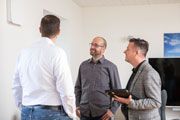 Photo 1: «Nous sommes très satisfaits et nous nous réjouissons chaque jour de l'air frais ambiant.» Reto Hürlimann, propriétaire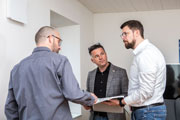 Photo 2: «La qualité de l'air augmente sensiblement grâce au système de ventilation.» Oliver Joss, Ingénieur technico-commercial chez STIEBEL ELTRON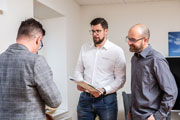 Photo 3: «Un emplacement approprié est très important pour la ventilation décentralisée.» Stefan Schürmann, Conseiller planificateurs et architectes chez STIEBEL ELTRON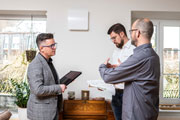 Photo 4: Le plus grand défi a été de loger proprement tous les câbles électriques dans des goulottes et de les acheminer vers un point central pour la régulation.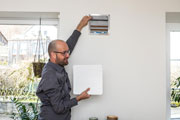 Photo 5: L'installation se fait par des percements muraux carrés.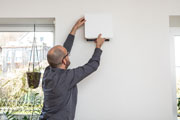 Photo 6: Le montage est très simple.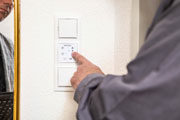 Photo 7: Le ventilateur AC assure un fonctionnement optimisé et silencieux.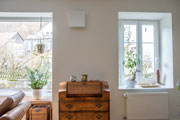 Photo 8: La particularité de ce projet est... d'avoir trouvé une solution facile à monter et peu encombrante pour une ventilation moderne dans une ancienne maison d'habitation.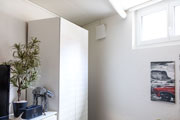 Photo 9: Le fait que l'unité de ventilation soit installée dans différentes pièces a permis de réduire considérablement l'intervalle de ventilation manuelle.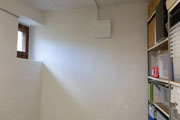 Photo 10: La ventilation transversale permet un échange d'air très rapide.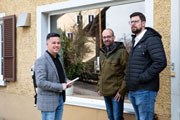 Photo 11: Ce qui est particulièrement réussi... c'est la facilité d'installation des appareils de ventilation décentralisés, l'efficacité de la récupération de chaleur et le fait que les appareils soient si silencieux.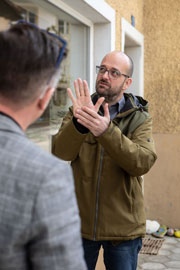 Photo 12: Grâce au ventilateur axial résistant à la contre-pression, il convient également à une utilisation dans des endroits exposés au vent.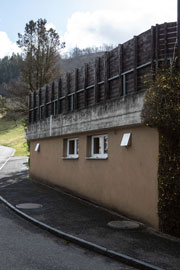 Photo 13: Grâce au panneau extérieur étanche à la pluie battante, l'appareil de ventilation peut être monté directement sur la façade.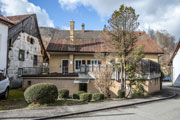 Photo 14: L'ancienne ferme est alimentée en air frais grâce à l'appareil de ventilation LWE-W 115 Plus.RéférenceSTIEBEL ELTRONDate30. mai 2022Téléphone056 464 05 00E-mailpresse@stiebel-eltron.ch